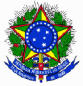 SERVIÇO PÚBLICO FEDERALMINISTÉRIO DA EDUCAÇÃOINSTITUTO FEDERAL DE EDUCAÇÃO, CIÊNCIA E TECNOLOGIA DO SERTÃO PERNAMBUCANO PRÓ-REITORIA DE PESQUISA, INOVAÇÃO E PÓS-GRADUAÇÃO ANEXO IIPROPOSTA DE APLICAÇÃO DO RECURSO FINANCEIRO            TÍTULO DO PROJETO: ITEMQUANT.DESCRIÇÃOPREÇO UNITÁRIOPREÇO UNITÁRIOPREÇO TOTALIF SERTÃO-PEPREÇO TOTALIF SERTÃO-PEPREÇO TOTALInstituição ParceiraTOTAL CUSTEIO R$TOTAL CUSTEIO R$TOTAL CUSTEIO R$TOTAL CUSTEIO R$TOTAL GERALTOTAL GERALTOTAL GERALTOTAL GERAL